Information on Polling PlacesCandidates should contact the relevant Local Returning Officer regarding the locations of polling places in a particular local authority area. A list of Local Returning Officers and contact details is provided in this nomination pack.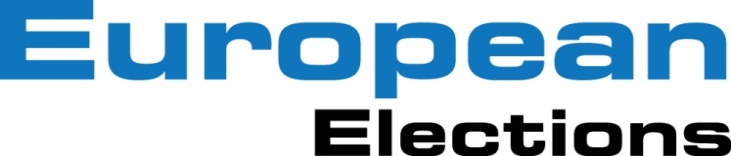 